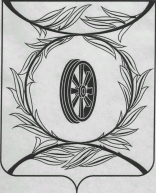 Челябинская областьСОБРАНИЕ ДЕПУТАТОВКАРТАЛИНСКОГО МУНИЦИПАЛЬНОГО РАЙОНАРЕШЕНИЕ от 30 августа 2018 года № 525           Об отмене решения Собрания депутатов Карталинского муниципального района от 31 августа 2017 года № 327	Рассмотрев ходатайство администрации Карталинского муниципального района, руководствуясь статьей 48 Федерального закона от 06.10.2003 года №131-ФЗ «Об общих принципах организации местного самоуправления в Российской Федерации»,  Собрание депутатов Карталинского муниципального района РЕШАЕТ:	1. Отменить решение Собрания депутатов Карталинского муниципального района от 31 августа 2017 года № 327 «Об утверждении Положения «О муниципальном земельном контроле на территории Карталинского муниципального района». 2. Настоящее решение направить администрации Карталинского муниципального района для опубликования в газете «Карталинская новь».3. Разместить данное решение  на официальном сайте администрации Карталинского муниципального района в сети Интернет.4. Настоящее решение вступает в силу со дня его опубликования.Председатель Собрания депутатовКарталинского муниципального района                                         В.К. Демедюк